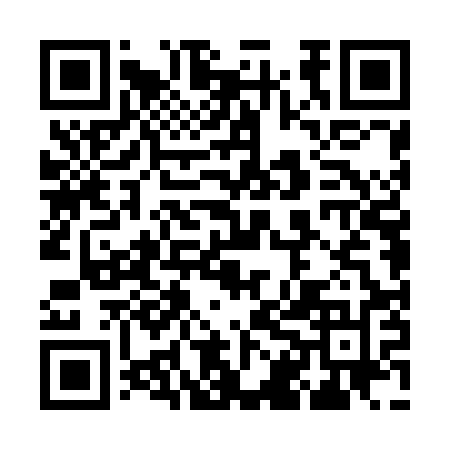 Ramadan times for Airasca, ItalyMon 11 Mar 2024 - Wed 10 Apr 2024High Latitude Method: Angle Based RulePrayer Calculation Method: Muslim World LeagueAsar Calculation Method: HanafiPrayer times provided by https://www.salahtimes.comDateDayFajrSuhurSunriseDhuhrAsrIftarMaghribIsha11Mon5:125:126:4912:404:426:316:318:0312Tue5:105:106:4712:404:436:336:338:0513Wed5:085:086:4612:394:456:346:348:0614Thu5:065:066:4412:394:466:356:358:0715Fri5:045:046:4212:394:476:376:378:0916Sat5:025:026:4012:394:486:386:388:1017Sun5:005:006:3812:384:496:396:398:1218Mon4:584:586:3612:384:506:406:408:1319Tue4:564:566:3412:384:516:426:428:1420Wed4:544:546:3312:374:526:436:438:1621Thu4:524:526:3112:374:536:446:448:1722Fri4:504:506:2912:374:546:466:468:1923Sat4:484:486:2712:364:556:476:478:2024Sun4:464:466:2512:364:566:486:488:2225Mon4:434:436:2312:364:576:496:498:2326Tue4:414:416:2112:364:576:516:518:2527Wed4:394:396:1912:354:586:526:528:2628Thu4:374:376:1812:354:596:536:538:2829Fri4:354:356:1612:355:006:546:548:2930Sat4:334:336:1412:345:016:566:568:3131Sun5:315:317:121:346:027:577:579:321Mon5:285:287:101:346:037:587:589:342Tue5:265:267:081:336:047:597:599:353Wed5:245:247:061:336:058:018:019:374Thu5:225:227:051:336:068:028:029:395Fri5:205:207:031:336:068:038:039:406Sat5:185:187:011:326:078:058:059:427Sun5:155:156:591:326:088:068:069:438Mon5:135:136:571:326:098:078:079:459Tue5:115:116:561:326:108:088:089:4710Wed5:095:096:541:316:118:108:109:48